					Volcanoes, Vents, & GIFs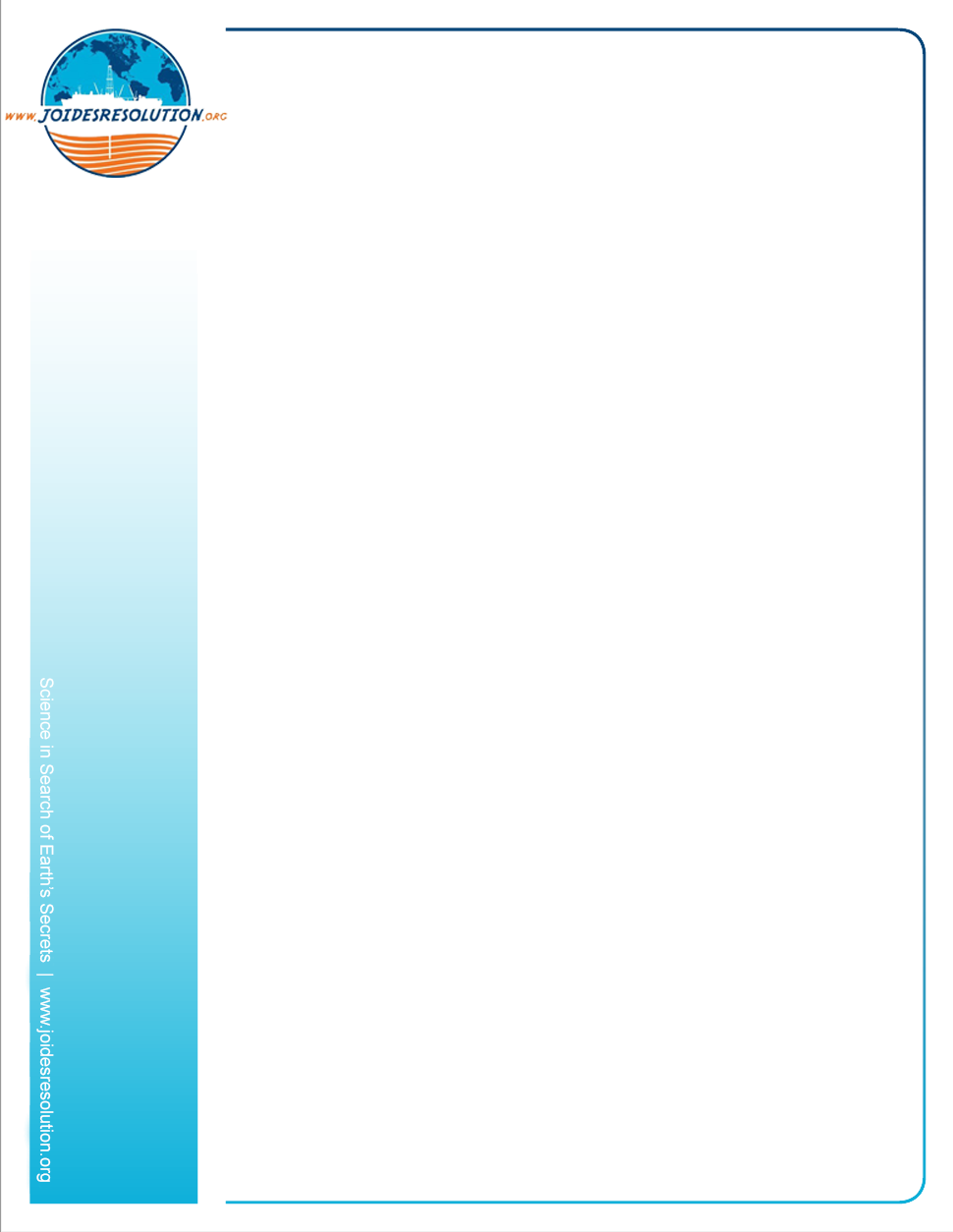 A 5E Lesson Plan		BackgroundSummaryNational Science Education StandardsOcean Literacy Essential PrinciplesTarget AudienceGrades 10-12Time RequiredApproximately 150 minutes.Contents and/or MaterialsFor creating GIFs: small whiteboards, dry erase markers, modeling clay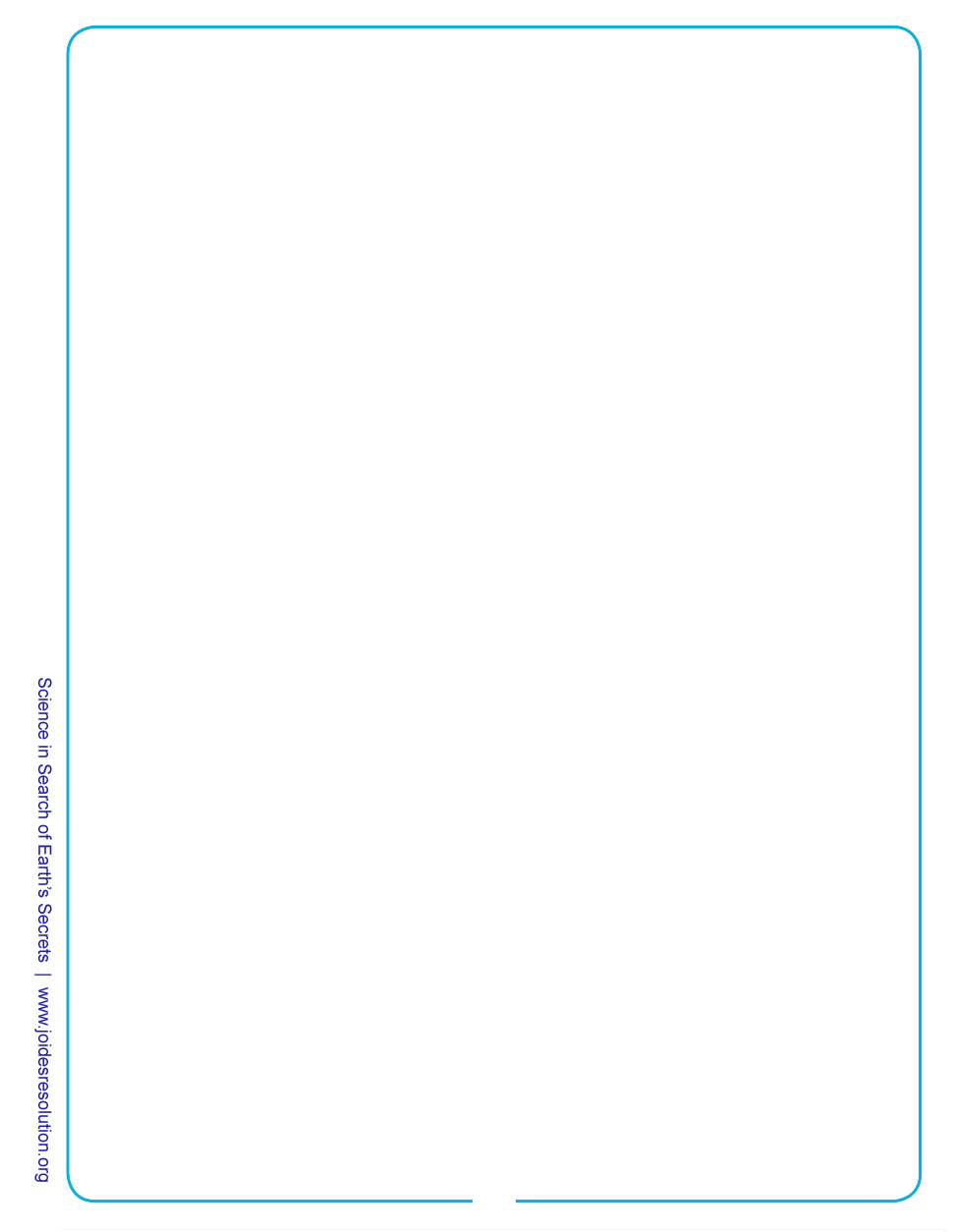 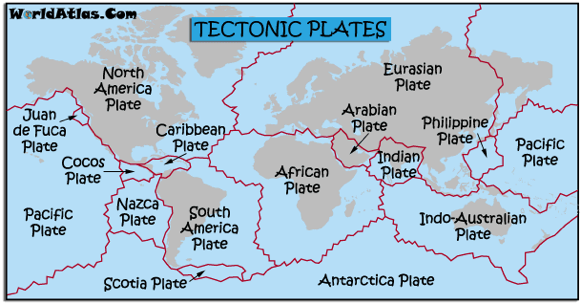 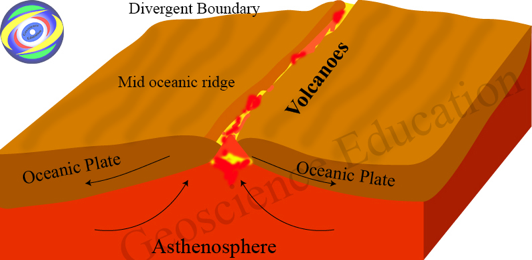 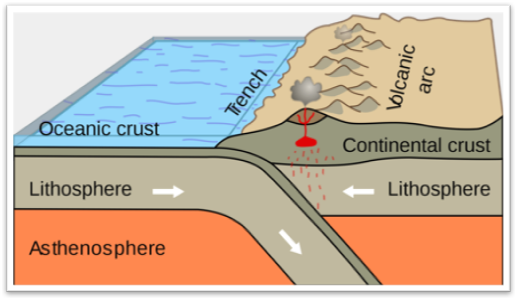 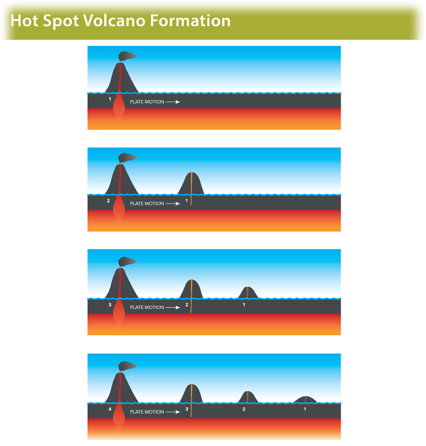 